Koncept dodatkuDODATEK č. 5k Darovací smlouvě a smlouvě o zřízení věcného břemene č. 00996/2010/IM ze dne 14. 6. 2010Moravskoslezský krajse sídlem:	28. října 2771/117, 702 18 Ostrava zastoupen:	prof. Ing. Ivo Vondrákem, CSc., hejtmanem krajeIČO:		70890692DIČ:		CZ70890692dále jen „dárce“ na straně jednéaVÍTKOVICKÁ STŘEDNÍ PRŮMYSLOVÁ ŠKOLAse sídlem:	Hasičská 1003/49, Hrabůvka, 700 30 Ostravaprávní forma:	školská právnická osobazastoupená:	Mgr. Andreou Pytlíkovou, ředitelkou školyIČO:			26836025DIČ:			CZ26836025dále jen „obdarovaný“ na straně druhéI.Úvodní prohlášeníSmluvní strany prohlašují, že dne 14. 6. 2010 mezi sebou uzavřely Darovací smlouvu a smlouvu o zřízení věcného břemene č. 00996/2010/IM (dále jen „Smlouva”), ve znění dodatku č. 1 ze dne 20.6.2018, dodatku č. 2 ze dne 10.1.2019, dodatku č. 3 ze dne 8.10.2019 a dodatku č. 4 ze dne 30.7.2020.Obdarovaný prohlašuje, že má záměr realizovat tyto projekty:projekt „Rekonstrukce areálu Vítkovické SPŠ“ v rámci kterého dojde k vybudování moderních dílen a zázemí pro pedagogy v areálech školy na ul. Hasičská, ul. Provaznická, ul. Závodní (LV 6240 pro k. ú. Hrabůvka, obec Ostrava) a ul. Štramberská (LV 1089 pro k. ú. Vítkovice, obec Ostrava).projekt „Rekonstrukce výrobního areálu v DOV“ v rámci kterého dojde k rekonstrukci:budovy bez čp/če stavby pro výrobu a skladování, která je součástí pozemku parc. č. 1071/39 zastavěná plocha a nádvoří, v k. ú. Vítkovice, obec Ostrava, v podílovém spoluvlastnictví společnosti VÍTKOVICE CYLINDERS a.s. (ideální ½) a společnosti Shape Steel a.s. (ideální ½),budovy č. p. 3042 stavby pro výrobu a skladování, která je součástí pozemku 1071/44 zastavěná plocha a nádvoří v k.ú. Vítkovice, obec Ostrava ve vlastnictví CYLINDER HOLDING a. s.Za účelem přípravy realizace projektů uvedených v odst. 2 tohoto článku smlouvy zpracoval obdarovaný architektonickou studii, která je přílohou č. 1 tohoto dodatku (dále jen „Studie“).S ohledem na záměr obdarovaného realizovat v budoucnu výše uvedené projekty směřující k rozvoji, zefektivnění a modernizaci školy včetně souvisejícího zázemí a snahu dárce podpořit technické vzdělávání na území Moravskoslezského kraje dohodly se Smluvní strany na uzavření tohoto dodatku ke Smlouvě.II.Změna SmlouvyV Článek III. Smlouvy se ruší a nahrazuje se tímto novým zněním:„1. Dárce prohlašuje, že kromě nájemní smlouvy uzavřené mezi Střední školou technickou, Ostrava - Hrabůvka, příspěvková organizace, Hasičská 49, Ostrava — Hrabůvka, IČ 00845183 a obdarovaným dne 20.8.2009, nájemní smlouvy uzavřené mezi Střední školou technickou, Ostrava — Hrabůvka, příspěvková organizace, Hasičská 49, Ostrava — Hrabůvka, JČ: 00845183 a AKCENT OSTRAVA o.s., Keltičkova 1906/46, Ostrava - Slezská Ostrava, 66933099, ze dne 1.12.1999 včetně dodatků č. 1, č. 2, č. 3 a č. 4 k této smlouvě a smlouvy o zřízení věcného břemene č.j. V5288/2003-807 ze dne 30.9.2003 pro společnost Dalkia Česká republika, a.s., 28. října 3123/152, Moravská Ostrava, IČ: 45193410 na předmětu daru neváznou žádné dluhy, věcná břemena, zástavní práva, ani jiné právní povinnosti vůči třetím osobám, a že jej daruje obdarovanému ve stavu, v jakém jej sám vlastnil.2. Obdarovaný prohlašuje, že je mu znám stav předmětu daru, a že jej přijímá ve stavu, v jakém jej dárce vlastnil ke dni uzavření této smlouvy.3. Obdarovaný se zavazuje o předmět daru řádně pečovat a užívat jej zejména k účelům poskytování vzdělávání a výchovy ve střední škole, školských služeb a provozování doplňkové činnosti vykonávané v souladu se školským zákonem.“Ustanovení Smlouvy tímto dodatkem neupravená zůstávají v platnosti beze změny.III.Změna stanovených podmínek prodeje sjednaných v dodatku č. 1 SmlouvyV rámci dodatku č. 1 Smlouvy udělil dárce obdarovanému souhlas k prodeji nemovitých věcí, a to:části pozemku parc. č. 597 zastavěná plocha a nádvoří, oddělené dle geometrického plánu č. 1492-18/2018 ze dne 30.1.2018 a nově označené jako pozemek parc. č. st. 597 zastavěná plocha a nádvoří o nové, dosud nezapsané výměře 1.623 m2, jehož součástí je stavba č.p. 545, Hrabůvka, občanská vybavenost, části pozemku parc. č. 245/3 ostatní plocha, oddělené dle geometrického plánu č. 1492-18/2018 ze dne 30.1.2018 a nově označené jako pozemek parc. č. 245/33 ostatní plocha o výměře 5.075 m2,části pozemku parc. č. 278/6 ostatní plocha, oddělené dle geometrického plánu č. 14866/2018 ze dne 26.1.2018 a nově označené jako pozemek parc. č. 278/22 ostatní plocha o výměře 4.499 m2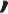 pozemku parc. č. 865 zastavěná plocha a nádvoří, jehož součástí je stavba bez čp/če, občanská vybavenost, vše v k. ú. Hrabůvka, obec Ostrava, se všemi součástmi a příslušenstvím těchto nemovitých věcí.Dárce a obdarovaný činí nesporným, že obdarovaný řádně plní povinnosti sjednané v čl. III., odst. 2. dodatku č. 1. S ohledem na tuto skutečnost se smluvní strany dohodly na změně čl. III. a IV. dodatku č. 1 následovně:článek III., odst. 2. písm. c) a d) se ruší bez náhrady,článek IV., odst. 2. a 3. se ruší bez náhrady.IV.Změna stanovených podmínek prodeje sjednaných v dodatku č. 2 SmlouvyV rámci dodatku č. 2 Smlouvy udělil dárce obdarovanému souhlas k prodeji nemovité věci, a to:pozemku parc. č. 597 zastavěná plocha a nádvoří, jehož součástí je stavba č.p. 545, Hrabůvka, občanská vybavenost, zapsané v katastru nemovitostí u Katastrálního úřadu pro Moravskoslezský kraj, Katastrální pracoviště Ostrava, pro k. ú. Hrabůvka, obec Ostrava, na listu vlastnictví č. 6240, se se všemi součástmi a příslušenstvím této nemovité věci.Dárce a obdarovaný činí nesporným, že obdarovaný řádně plní povinnosti sjednané v čl. II., odst. 2. dodatku č. 2. S ohledem na tuto skutečnost se smluvní strany dohodly na změně čl. II. a III. dodatku č. 2 následovně:článek II., odst. 2. písm. c) a d) se ruší bez náhrady,článek III., odst. 2. a 3. se ruší bez náhrady.V.Změna stanovených podmínek prodeje sjednaných v dodatku č. 3 SmlouvyV rámci dodatku č. 3 Smlouvy udělil dárce obdarovanému souhlas k prodeji nemovitých věcí, a to:pozemku parc. č. 598 zastavěná plocha a nádvoří, jehož součástí je stavba č.p. 547, Hrabůvka, občanská vybavenost, pozemku parc. č. 623/1 zastavěná plocha a nádvoří, jehož součástí je stavba č.p. 549, Hrabůvka, občanská vybavenost, pozemku parc. č. st. 623/2 zastavěná plocha a nádvoří, jehož součástí je stavba bez čp/če, občanská vybavenost,pozemku parc. č. 245/3, ostatní plocha, pozemku parc. č. 245/32 ostatní plocha,části pozemku parc. č. 278/6 ostatní plocha oddělené geometrickým plánem č. 1527-85/2019 ze dne 24.4.2019 a nově označené jako pozemek parc. č. 278/24 ostatní plocha o výměře 147 m2 zapsaných v katastru nemovitostí u Katastrálního úřadu pro Moravskoslezský kraj, Katastrální pracoviště Ostrava, pro k.ú. Hrabůvka, obec Ostrava, na listu vlastnictví č, 6240, se všemi součástmi a příslušenstvím těchto nemovitých věcí.Dárce a obdarovaný činí nesporným, že obdarovaný řádně plní povinnosti sjednané v čl. III., odst. dodatku č. 3. S ohledem na tuto skutečnost se smluvní strany dohodly na změně čl. III. a IV. dodatku č. 3 následovně: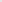 článek III., odst. 2 písm. d) se mění a nově zní takto: „d) obdarovaný převedl částku odpovídající sjednaným kupním cenám na depozitní účet dárce, č. ú. 2106253566/2700 vedený u UniCredit Bank Czech Republic, a.s., a to do 30 dnů ode dne provedení vkladu vlastnického práva k uvedeným nemovitým věcem do katastru nemovitostí ve prospěch společnosti Rezidence Park Hrabůvka a města Ostravy. Dárce a obdarovaný činí nesporným, že ke dni  činí zůstatek na depozitním účtu obdarovaného -………… Kč. Dárce se zavazuje převést do 30 pracovních dnů ode dne nabytí účinnosti dodatku č. 5 zůstatek na depozitní účtu na účet obdarovaného,“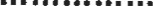 článek III., odst. 2. písm. e) a f) se ruší bez náhrady,článek IV., odst. 4. — 6. se ruší bez náhrady.VI.Podmínky změny Smlouvy a dodatků č. 1 – č. 4Smluvní strany se výslovně dohodly, že Smlouva a dodatky č. 1 – č. 4 ke Smlouvě se tímto dodatkem mění současně se závazkem obdarovaného splnit následující podmínky:obdarovaný se zavazuje do sedmi let od nabytí účinnosti tohoto dodatku zajistit realizaci projektů uvedených v čl.  I. odst. 2 tohoto dodatku v rozsahu dle Studie a tuto skutečnost doložit dárci kolaudačním souhlasem vydaným příslušným stavebním úřadem,obdarovaný se zavazuje do 31. 1. 2031 pravidelně vždy v měsíci lednu ze předchozí kalendářní rok podávat dárci písemné prohlášení o tom, že majetek nabytý na základě Smlouvy ve znění pozdějších dodatků a finanční prostředky získané na základě tohoto dodatku či případným následným prodejem nemovitých věcí darovaných obdarovanému na základě Smlouvy jsou využívány pro potřeby vzdělávání a školství.Obdarovaný bere na vědomí, že pokud bude prospěch vyplývající z tohoto dodatku považován ze veřejnou podporu ve smyslu čl. 107 Smlouvy o fungování Evropské unie, je povinen tento prospěch bezodkladně vydat dárci.VII.Sankční ujednáníV případě porušení povinností dle čl. VI. odst. 1 písm. a) tohoto dodatku je dárce oprávněn požadovat po obdarovaném zaplacení smluvní pokuty ve výši 10.000.000 Kč (slovy: deset milionů korun českých). V případě, že obdarovaný nesplní povinnost dle čl. VI. odst. 1 písm. b) tohoto dodatku ani v dárcem dodatečně poskytnuté lhůtě, ne kratší než 10 dnů, je dárce oprávněn požadovat po obdarovaném zaplacení smluvní pokuty ve výši 10.000 Kč (slovy: deset tisíc korun českých) za každé jednotlivé porušení. Smluvní pokuta je splatná vždy do 60 dnů ode dne, kdy bude obdarovaný dárcem k její úhradě písemně vyzván. Obdarovaný bere na vědomí, že úhradou smluvní pokuty nezanikají jeho povinnosti plnit i nadále závazky dle čl. VI. tohoto dodatku.Obdarovaný prohlašuje, že výši smluvních pokut považuje za přiměřenou. Úhradou smluvní pokutou není dotčen nárok dárce vůči obdarovanému na případnou náhradu škody.VIII.Závěrečná ustanoveníTento dodatek ke Smlouvě nabývá platnosti dnem jeho uzavření, tj. dnem jeho podpisu poslední smluvní stanou.Tento dodatek nabývá účinnosti dnem jeho uveřejnění v registru smluv v souladu s § 6 zákona č. 340/2015 Sb., o zvláštních podmínkách účinnosti některých smluv, uveřejňování těchto smluv a o registru smluv (zákon o registru smluv).Smluvní strany se dohodly, že tento dodatek bude zveřejněn v registru smluv dárcem, a to nejpozději do 10 dnů ode dne uzavření tohoto dodatku.Tento dodatek je vyhotoven ve čtyřech stejnopisech, z nichž dvě vyhotovení obdrží obdarovaný a dvě vyhotovení dárce.Osobní údaje obsažené v tomto dodatku budou Moravskoslezským krajem zpracovávány pouze pro účely plnění práv a povinností vyplývajících z této smlouvy; k jiným účelům nebudou tyto osobní údaje Moravskoslezským krajem použity. Moravskoslezský kraj při zpracovávání osobních údajů dodržuje platné právní předpisy. Podrobné informace o ochraně osobních údajů jsou uvedeny na oficiálních webových stránkách Moravskoslezského kraje www.msk.cz.IX.Doložka platnostiDoložka platnosti právního jednání podle § 23 zákona č. 129/2000 Sb., o krajích (krajské zřízení), ve znění pozdějších předpisů:O uzavření tohoto dodatku rozhodlo zastupitelstvo kraje usnesením č. ……… ze dne ……….. .Ostrava dne …………………						Ostrava dne …………………za dárce								za obdarovaného………………………………………………….					…………………………………………………prof. Ing. Ivo Vondrák, CSc.						Mgr. Andrea Pytlíkováhejtman kraje								ředitelka školy